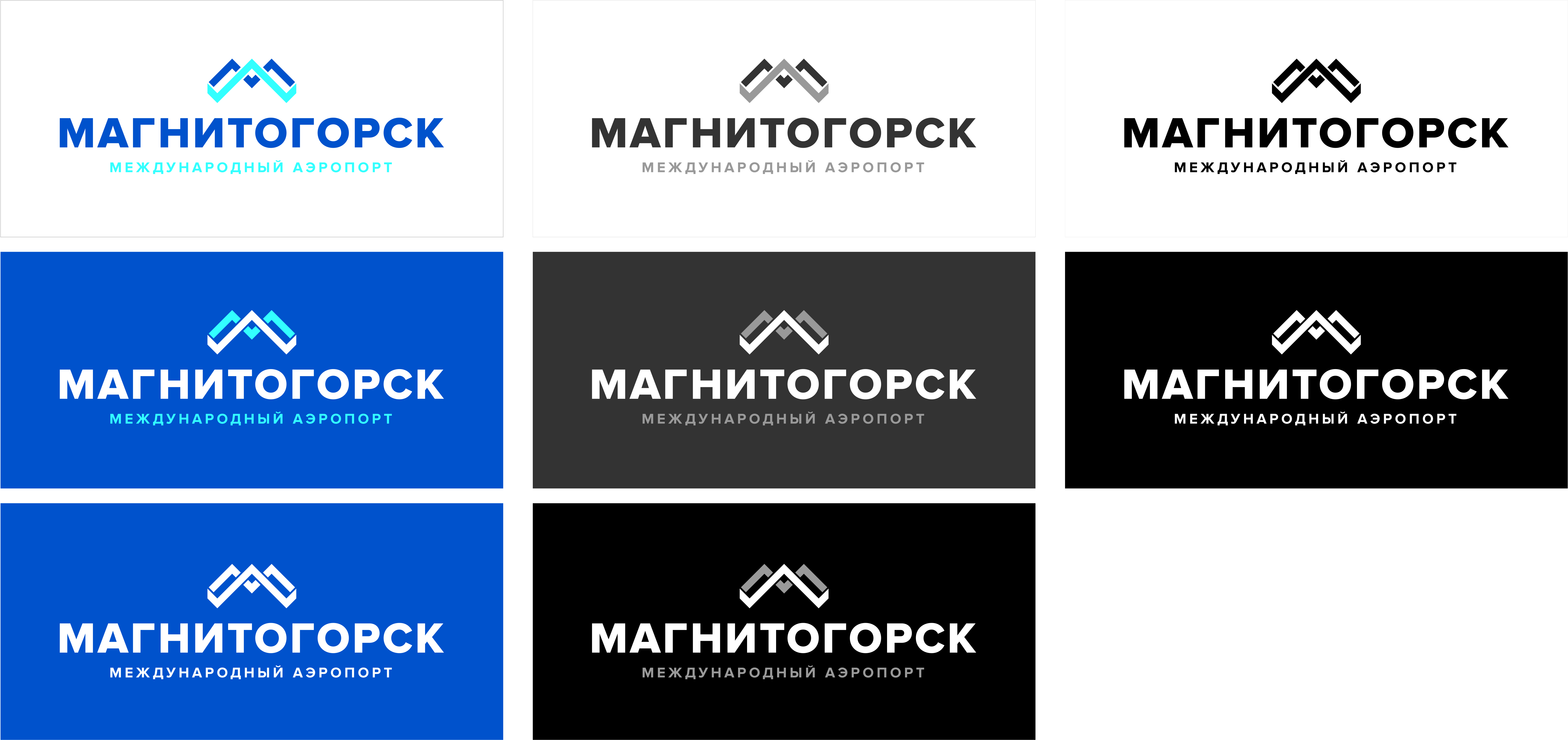 Акционерное общество«МЕЖДУНАРОДНЫЙ АЭРОПОРТ МАГНИТОГОРСК»Аэропорт, г. Магнитогорск, Челябинская область, Россия, 455033 
http://www.airmgn.ruОКПО 19037000, ОГРН 1177456066160, ИНН / КПП 7456037289 / 745601001СПРАВКА О ЮРИДИЧЕСКОМ ЛИЦЕПолное наименование юридического лицаАкционерное общество «Международный Аэропорт Магнитогорск»Сокращенное наименование юридического лицаАО «Международный Аэропорт Магнитогорск»Юридический адрес организации 455038, Россия, Челябинская область, г. Магнитогорск, пр. Карла Маркса, д. 141, помещ. 3 (ком 6)Почтовый адрес ,Адрес места нахождения юридического лица (грузополучатель)455033, Россия, Челябинская область, г. Магнитогорск, аэропортТелефоныФаксыАдрес электронной почтыИНН7456037289КПП745601001ОКПО19037000ОГРН1177456066160Расчетный счетКорреспондентский счетБанкБИК4070281097200001994130101810700000000602ЧЕЛЯБИНСКОЕ ОТДЕЛЕНИЕ N8597 ПАО СБЕРБАНК Г. ЧЕЛЯБИНСК047501602Ф.И.О. Генерального директораКирсанов Евгений Васильевич (действует на основании Устава )